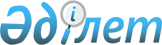 О внесении изменений в решение районного маслихата от 20 декабря 2011 года № 280 "О районном бюджете на 2012-2014 годы"
					
			Утративший силу
			
			
		
					Решение маслихата Айтекебийского района Актюбинской области от 21 августа 2012 года № 48. Зарегистрировано Департаментом юстиции Актюбинской области 28 августа 2012 года № 3-2-135. Утратило силу решением маслихата Айтекебийского района Актюбинской области от 29 апреля 2013 года № 96      Сноска. Утратило силу решением маслихата Айтекебийского района Актюбинской области от 29.04.2013 № 96.      

В соответствии с статьей 6, Закона Республики Казахстан от 23 января 2001 года № 148 «О местном государственном управлении и самоуправлении в Республике Казахстан», статьей 9, статьей 106 Бюджетного кодекса Республики Казахстан от 4 декабря 2008 года № 95 районный маслихат РЕШИЛ:



      1. Внести в решение районного маслихата «О районном бюджете на 2012-2014 годы» от 20 декабря 2011 года № 280 (зарегистрированное в реестре регистрации нормативных - правовых актов за № 3-2-126, опубликованное 19 января 2012 года в районной газете «Жаңалық жаршысы» за № 3) следующие изменения:



      пункте 1:



      в подпункте 1): 

      доходы 

      цифры «3 451 835,0» заменить цифрами «3 586 711,2» 

      в том числе: 

      по поступлениям трансфертов 

      цифры «3 006 175,0» заменить цифрами «3 141 051,2»; 



      в подпункте 2): 

      затраты 

      цифры «3 519 402,2» заменить цифрами «3 654 278,4»; 



      в пункте 8 дополнить следующие абзацы:

      в части 2 абзаца дополнить следущим содержанием

      112000,0 тыс.тенге – на капитальный ремонт автодорог «Светлый–Кумкудук–Жабасак-Байжанколь» участок 0-29 км;



      в пункте 15 заменить следующие абзацы:

      в части 1 абзаца 

      цифры «28985,0» заменить цифрами «31862,0»;



      в пункте 17 заменить следующие абзацы:

      части 2 абзаца 

      цифры «51400,0» заменить цифрами «71 400,0»;

      части 3 абзаца 

      цифры «21,0» заменить цифрами «20,2»;



      2. Приложение № 1 к указанному решению изложить в новой редакции согласно приложения № 1 к настоящему решению.



      3. Настоящее решение вводится в действие с 1 января 2012 года      Председатель сессии                Секретарь районного

      районного маслихата:                    маслихата:          С.БИРТАЕВА                        А.ЕРМАГАМБЕТ

Приложение

к решению районного маслихата

от 21 августа 2012 года № 48Приложение

к решению районного маслихата

от 20 декабря 2011 года № 280 Бюджет Айтекебийского района на 2012 год
					© 2012. РГП на ПХВ «Институт законодательства и правовой информации Республики Казахстан» Министерства юстиции Республики Казахстан
				категориякатегориякатегориякатегориясумма (тысячи тенге)Класс Класс Класс сумма (тысячи тенге)подклассподкласссумма (тысячи тенге)НАИМЕНОВАНИЕ ДОХОДОВсумма (тысячи тенге)123451. Поступления3586711,2
1Налоговые поступления410534,0
01Подоходный налог100852,02Индивидуальный подоходный налог100852,003Социальный налог95564,01Социальный налог95564,004Налоги на собственность204952,01Налоги на имущество180851,03Земельный налог3410,04Налог на транспортные средства15691,05Единый земельный налог5000,005Внутренние налоги на товары, работы и услуги7607,02Акцизы2134,03Поступление за использование природных и других ресурсов3300,04Сборы за ведение предпринимательской и профессиональной деятельности2173,008Обязательные платежи, взимаемые за совершение юридически значимых действии и (или) выдачу документов уполномоченными на государственными органами или должностными лицами1559,01Государственная пошлина1559,02Неналоговые поступления33218,0
01Доходы от государственной собственности700,05Доходы от аренды имущества, находящегося в государственной собственности700,002Поступления денег от проведения государственных закупок, организуемых государственными учреждениями, финансируемыми из государственного бюджета 150,01Поступления денег от проведения государственных закупок, организуемых государственными учреждениями, финансируемыми из государственного бюджета 150,004Штрафы, пени, санкции, взыскания, налагаемые государственными учреждениями, финансируемыми из государственного бюджета, а также содержащимися и финансируемыми из бюджета (сметы расходов) Национального Банка Республики Казахстан139,01Штрафы, пени, санкции, взыскания, налагаемые государственными учреждениями, финансируемыми из государственного бюджета, а также содержащимися и финансируемыми из бюджета (сметы расходов) Национального Банка Республики Казахстан, за исключением поступлений от организаций нефтяного сектора139,006Прочие неналоговые поступления32229,01Прочие неналоговые поступления32229,03Поступления от продажи основного капитала1908,0
03Продажа земли и нематериальных активов1908,01Продажа земли 1908,04Поступления трансфертов3141051,2
02Трансферты из вышестоящих органов государственного управления3141051,22Трансферты из областного бюджета3141051,2функгруппафункгруппафункгруппафункгруппафункгруппасумма (тысячи тенге)подфункцияподфункцияподфункцияподфункциясумма (тысячи тенге)администраторадминистраторадминистраторсумма (тысячи тенге)программапрограммасумма (тысячи тенге)Наименование расходовсумма (тысячи тенге)123456II. ЗАТРАТЫ3654278,4
01Государственные услуги общего характера226996,0
01Представительные, исполнительные и другие органы, выполняющие общие функции государственного управления188824,6112Аппарат Маслихата района (города областного значения)14007,1001Услуги по обеспечению деятельности маслихата района (города областного значения)14007,1122Аппарат акима района (города областного значения)55542,5001Услуги по обеспечению деятельности акима района (города областного значения)55392,5003Капитальные расходы государственных органов150,0123Аппарат акима района в городе, города районного значения, поселка, аула (села), аульного (сельского) округа119275,0001Услуги по обеспечению деятельности акима района в городе, города районного значения, поселка, аула (села), аульного (сельского) округа119275,0022Капитальные расходы государственных органов0,002Финансовая деятельность21866,0452Отдел финансов района (города областного значения)21866,0001Услуги по реализации государственной политики в области исполнения бюджета района (города областного значения) и управления коммунальной собственностью района (города областного значения) 18115,0003Проведение оценки имущества в целях налогообложения450,0004Организация работы по выдаче разовых талонов и обеспечение полноты сбора сумм от реализации разовых талонов 1051011Учет, хранение, оценка и реализация имущества, поступившего в коммунальную собственность250,0018Капитальные расходы государственного органа 2000,005Планирование и статистическая деятельность16305,4476Отдел экономики, бюджетного планирования и предпринимательства района (города областного значения)16305,4001Услуги по реализации государственной политики в области формирования, развития экономической политики, системы государственного планирования, управления района и предпринимательства (города областного значения) 16305,402Оборона5570,0
01Военные нужды3439,0122Аппарат акима района (города областного значения)3439,0005Мероприятия в рамках исполнения всеобщей войнской обязанности3439,002Организация работы по черезвычайным ситуациям2131,0122Аппарат акима района (города областного значения)2131,0006Предупреждение и ликвидация черезвычайных ситуаций масштаба района (города областного значения)662,0007Мероприятия по профилактике и тушению степных пожаров районного (городского) масштаба, а также пожаров в населенных пунктах, в которых не созданы органы государственной противопожарной службы 1469,004Образование2106884,8
01Дошкольное воспитание и обучение193381,0471Отдел образования, физической культуры и спорта района (города областного значения)193381,0003Обеспечение дошкольного воспитания и обучения190559,0025Увелечение размеры доплаты за квалификационную категорию воспитателям дошкольных организаций образования за счет трансфертов из республиканского бюджета2822,002Начальное, основное среднее и общее среднее образование1715992,8123Аппарат акима района в городе, города районного значения, поселка, аула (села), аульного (сельского) округа 1400,0005Организация бесплатного подвоза учащихся до школы и обратно в аульной (сельской) местности 1400,0471Отдел образования, физической культуры и спорта района (города областного значения)1714592,8004Общеобразовательное обучение1692628,8005Дополнительное образование для детей и юношества9457,0063Повышение оплаты труда учителям, прошедшим повышение квалификации по учебным программам АОО «Назарбаев Интеллектуальные школы» за счет трансфертов из республиканского бюджета1877,0064Увелечение размеры доплаты за квалификационную катгорию учителям школ за счет трансфертов из республиканского бюджета10630,009Прочие услуги в области образования197511,0466Отдел строительства, архитектуры и градостроительства района (города областного значения)173250,0037Строительство и реконструкция объектов образования173250,0471Отдел образования, физической культуры и спорта района (города областного значения)24261,0009Приобретение и доставка учебников, учебно-методических комплексов для государственных учреждений образования района (города областного значения)6856,0010Проведение школьных олимпиад, внешкольных мероприятий и конкурсов районного (городского) масштаба2258,0020Ежемесячные выплаты денежных средств опекунам (попечителям) на содержание ребенка-сироты (детей-сирот), и ребенка (детей), оставшегося без попечения родителей за счет трансфертов из республиканского бюджета13047,0023Обеспечение оборудованием, программным обеспечением детей-инвалидов, обучающихся на дому за счет трансфертов из республиканского бюджета2100,006Социальная помощь и социальное обеспечение146749,6
02Социальная помощь126163,2123Аппарат акима района в городе, города районного значения, поселка, аула (села),аульного (сельского) округа 4672,0003Оказание социальной помощи нуждающимся гражданам на дому4672,0451Отдел занятости и социальных программ района (города областного значения)121491,2002Программа занятости37973,0004Оказание социальной помощи на приобретение топлива специалистам здравоохранения, образования, социального обеспечения, культуры и спорта в сельской местности в соответствии с законодательством Республики Казахстан11989,0005Государственная адресная социальная помощь634,0007Социальная помощь отдельным категориям нуждающихся граждан по решениям местных представительных органов31979,2016Государственные пособия на детей до 18 лет29107,0017Обеспечение нуждающихся инвалидов обязательными гигиеническими средствами и предоставление услуг специалистами жестового языка, индивидуальными помощниками в соответствии с индивидуальной программой реабилитации инвалида1981,0023Обеспечение деятельности центров занятости нселения7828,009Прочие услуги в области социальной помощи и социального обеспечения20586,4451Отдел занятости и социальных программ района (города областного значения)20586,4001Услуги по реализации государственной политики на местном уровне в области обеспечения занятости социальных программ для населения19986,4011Оплата услуг по зачислению, выплате и доставке пособий и других социальных выплат600,007Жилищно-коммунальное хозяйство812393,7
01Жилищное хозяйство218229,4458Отдел жилищно-коммунального хозяйства, пассажирского транспорта и автомобильных дорог района (города областного значения)300,0004Обеспечение жильем отдельных категорий граждан300,0466Отдел архитектуры, градостроительства и строительства района (города областного значения)73515,4003Проектирование, строительство и (или) приобретение жилья государственного коммунального жилищного фонда25912,4004Проектирование, развитие, обустройство и (или) приобретение инженерно-коммуникационной инфраструктуры43603,0074 Развитие и обустройство недостающей инженерно-коммуникационной инфраструктуры в рамках второго направления Программы занятости 20204000,0471Отдел образования, физической культуры и спорта района (города областного значения)144414,0026Ремонт объектов в рамках развития сельских населенных пунктов по Программе занятости 2020144414,002Коммунальное хозяйство574407,0123Аппарат акима района в городе, города районного значения, поселка, аула (села), аульного (сельского) округа 300,0014Организация водоснабжения населенных пунктов300,0458Отдел жилищно-коммунального хозяйства, пассажирского транспорта и автомобильных дорог района (города областного значения)15001,0012Функционирование системы водоснабжения и водоотведения15001,0466Отдел архитектуры, градостроительства и строительства района (города областного значения)559106,0006Развитие системы водоснабжения и водоотведения559106,003Благоустройство населенных пунктов19757,3123Аппарат акима района в городе, города районного значения, поселка аула (села), аульного (сельского) округа16438,5008Освещение улиц в населенных пунктах4722,0009Обеспечение санитарии населенных пунктов7348,5011Благоустройство и озеленение населенных пунктов4368,0458Отдел жилищно- коммунального хозяйства, пассажирского транспорта и автомобильных дорог района (города областного значения)3318,8015Освещение улиц в населенных пунктах3318,808Культура, спорт, туризм и информационное пространство110346,8
01Деятельность в области культуры51885,0455Отдел культуры и развития языков района (города областного значения)51885,0003Поддержка культурно-досуговой работы51885,002Спорт2020,0466Отдел архитектуры, градостроительства и строительства района (города областного значения)84,0008Развитие объектов спорта и туризма 84,0471Отдел образования, физической культуры и спорта района (города областного значения)1936,0014Проведение спортивных соревнований на районном (города областного значения) уровне538,0015Подготовка и участие членов сборных команд района (города областного значения) по различным видам спорта на областных спортивных соревнованиях1398,003Информационное пространство45184,0455Отдел культуры и развития языков района (города областного значения)37809,0006Функционирование районных (городских) библиотек37594,0007Развитие государственного языка и других языков народа Казахстана215,0456Отдел внутренней политики района (города областного значения)7375,0002Услуги по проведению государственной информационной политики через газеты и журналы5375,0005Услуги по проведению государственной информационной политики через телерадиовещание2000,009Прочие услуги по организации культуры, спорта, туризма и информационного пространства11257,8455Отдел культуры и развития языков района (города областного значения)4726,4001Услуги по реализации государственной политики на местном уровне в области развития языков и культуры4726,4456Отдел внутренней политики района (города областного значения)6531,4001Услуги по реализации государственной политики на местном уровне в области информации, укрепления государственности и формирования социального оптимизма граждан6316,4003Реализация мероприятий в сфере молодежной политики215,010Сельское, водное, лесное, рыбное хозяйство, особо охраняемые природные территории, охрана окружающей среды и животного мира, земельные отношения59268,8
01Сельское хозяйство25699,4
466Отдел архитектуры, градостроительства и строительства района (города областного значения)4661,8010Развитие объектов сельского хозяйства 4661,8474Отдел сельского хозяйства и ветеринарии района (города областного значения)13543,4001Услуги по реализации государственной политики на местном уровне в сфере сельского хозяйства и ветеринарии 12310,4007Организация отлова и уничтожения бродячих собак и кошек 1233,0476Отдел экономики, бюджетного планирования и предпринимательства района (города областного значения)7494,2099Реализация мер по оказанию социальной поддержки специалистов 7494,206Земельные отношения 6159,4463Отдел земельных отношений района (города областного значения)6159,4001Услуги по реализации государственной политики в области регилирования земельных отношений на территории района (города областного значения)6159,409Прочие услуги в области сельского, водного, лесного, рыбного хозяйства, охраны окружающей среды и земельных отношений27410,0474Отдел сельского хозяйства и ветеринарии района (города областного значения)27410,0013Проведение противоэпизоотических мероприятий27410,011Промышленность, архитектурная, градостроительная и строительная деятельность7203,4
02Архитектурная, градостроительная и строительная деятельность7203,4466Отдел архитектуры, градостроительства и строительства района (города областного значения)7203,4001Услуги по реализации государственной политики в области строительства, улучшения архитектурного облика городов, районов и населенных пунктов области и обеспечению рационального и эффективного градостроительного освоения территории района (города областного значения)7203,412Транспорт и коммуникации130018,0
01Автомобильный транспорт130018,0123Аппарат акима района в городе, города районного значения, поселка аула (села), аульного (сельского) округа11618,0013Обеспечение функционирования автомобильных дорог в городах районного значения, поселках, аулах (селах), аульных (сельских) округах11618,0458Отдел жилищно- коммунального хозяйства, пассажирского транспорта и автомобильных дорог района (города областного значения)118400,0023Обеспечение функционирования автомобильных дорог 118400,013Прочие40113,8
03Поддержка предпринимательской деятельности и защита конкуренции950,0476Отдел экономики, бюджетного планирования и предпринимательства (города областного значения) 950,0005Поддержка предпринимательской деятельности950,009Прочие39163,8123Аппарат акима района в городе, города районного значения, поселка аула (села), аульного (сельского) округа4372,0040Реализация мероприятий для решения вопросов обустройства аульных (сельских) округов в реализацию мер по содействию экономическому развитию регионов в рамках Программы «Развитие регионов» за счет целевых трансфертов из республиканского бюджета4372,0452Отдел финансов района (горда областного значения)4050,0012Резерв местного исполнительного органа района (города областного значения) 4050,0458Отдел жилищно- коммунального хозяйства, пассажирского транспорта и автомобильных дорог района (города областного значения)5014,4001Услуги по реализации государственной политики на местном уровне в области жилищно-коммунального хозяйства, пассажирского транспорта и автомобильных дорог5014,4471Отдел образования и физической культуры и спорта района (города областного значения)25727,4001Услуги по обеспечению деятельности отдела образования, физической культуры и спорта25727,415Трансферты8733,501Трансферты8733,5452Отдел финансов района (города областного значения)8733,5006Возврат неиспользованных (недоиспользованных) целевых трансфертов8733,5III.Чистое бюджетное кредитование26900,0
Бюджетные кредиты29124,0
10Сельское, водное, лесное, рыбное хозяйство, особо охраняемые природные территории, охрана окружающей среды и животного мира, земельные отношения29124,0
01Сельское хозяйство29124,0476Отдел экономики, бюджетного планирования и предпринимательства района (города областного значения)29124,0004Бюджетные кредиты для реализации мер социальной поддержки специалистов 29124,0категориякатегориякатегориякатегориясумма тысячи тенгеКласс Класс Класс сумма тысячи тенгеподклассподкласссумма тысячи тенгеНаименование доходовсумма тысячи тенге12345Погашение бюджетных кредитов2224,0
05Погашение бюджетных кредитов2224,001Погашение бюджетных кредитов2224,01Погашение бюджетных кредитов, выданных из государственного бюджета2224,0категориякатегориякатегориякатегориякатегориясумма тысячи тенгеКласс Класс Класс Класс сумма тысячи тенгеподклассподклассподкласссумма тысячи тенгеНаименование расходовсумма тысячи тенге1234561V. Сальдо по операциям с финансовыми активами0,0
V. Дефицит (профицит) бюджета-94467,2VI. Финансирование дефицита (использование профицита) бюджета94467,2категориякатегориякатегориякатегориясумма тысячи тенгеКласс Класс Класс сумма тысячи тенгеподклассподкласссумма тысячи тенгеНаименование доходовсумма тысячи тенге123457Поступление займов29124,0
01Внутренние государственные займы29124,02Договора займа29124,0функгруппафункгруппафункгруппафункгруппафункгруппасумма тысячи тенгеподфункцияподфункцияподфункцияподфункциясумма тысячи тенгеадминистраторадминистраторадминистраторсумма тысячи тенгепрограммапрограммасумма тысячи тенгеНаименование расходовсумма тысячи тенге12345616Погашение займов2224,0
1Погашение займов2224,0452Отдел финансов района (города областного значения)2224,0008Погашение долга местного исполнительного органа перед вышестоящим бюджетом2224,0категориякатегориякатегориякатегориясумма тысячи тенгеКласс Класс Класс сумма тысячи тенгеподклассподкласссумма тысячи тенгеНаименование доходовсумма тысячи тенге123458Используемые остатки бюджетных средств67567,201Остатки бюджетных средств67567,21Свободные остатки бюджетных средств67567,2